Ammar Alosimi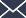 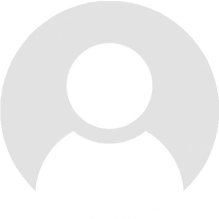 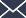 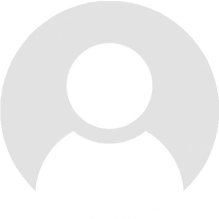 ProfileTop-performing Manufacturing Technician with experience in QA\QC Trained in following safety protocols with a broad knowledge of workplace health and safety procedures.                   amaralotibi1@gmail.com          0549417497           Eastern Region, Dhahran, Saudi Arabia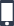 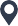 WORK EXPERIENCETitle/PositionUnited carton industries co.08/2019 – 11/2020	Riyadh- Saudi Arabia Manufacturing coAchievements/TasksMake sure the product meets the requirements.Check the production quality.Make sure the operations follow the instructionsMake daily audit check sheet for machines.Title/PositionRed Sea International 01/2021 – preset                jubail- Saudi Arabia Manufacturing coEDUCATIONSOFT SKILLSTECHNICAL SKILLSAbility to read and understand manufacturing schematics.Knowledge of delivering timely project deliverables.Expert in managing mechanical assemblies and framework modifications.Exceptional troubleshooting skills aimed at reducing equipment downtime.Heightened comprehension of scientific principles targeted at identifying production problems.LANGUAGESManufacturing engineering technologyJubail industrial collage2015 - 02/2018,QualificationAssociate degree of science (2.45/4)ArabicFull Professional ProﬁciencyEnglishProfessional Working Proﬁciencycooperative training for three months at AramcoINTERESTS